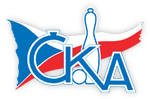 1. KUŽELKÁŘSKÁ LIGA DOROSTU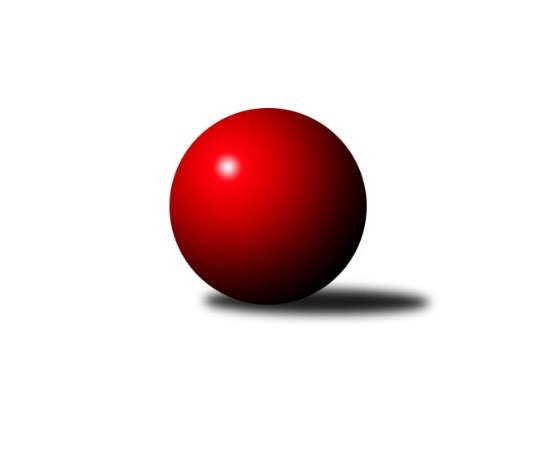 Č.6Ročník 2018/2019	11.11.2018Nejlepšího výkonu v tomto kole: 1640 dosáhlo družstvo: SKK Primátor Náchod 1.KLD B 2018/2019Výsledky 6. kolaSouhrnný přehled výsledků:TJ Lokomotiva Trutnov 	- SKK Primátor Náchod 	0:4	1508:1640	2.5:9.5	11.11.SKK Vrchlabí 	- SKK Hořice	0:4	1463:1573	2.0:10.0	11.11.Tabulka družstev:	1.	SKK Primátor Náchod	5	5	0	0	18.0 : 2.0 	41.0 : 19.0 	 1623	10	2.	SKK Hořice	5	4	0	1	17.0 : 3.0 	45.5 : 14.5 	 1634	8	3.	TJ Lokomotiva Trutnov	5	2	0	3	9.0 : 11.0 	27.0 : 33.0 	 1531	4	4.	KK Kosmonosy	4	1	0	3	3.0 : 13.0 	16.0 : 32.0 	 1480	2	5.	SKK Vrchlabí	5	0	0	5	1.0 : 19.0 	14.5 : 45.5 	 1492	0Podrobné výsledky kola:	 TJ Lokomotiva Trutnov 	1508	0:4	1640	SKK Primátor Náchod 	Filip Jirsák	121 	 116 	 136 	142	515 	 1.5:2.5 	 547 	 153	133 	 119	142	František Hejna	Adam Holý *1	134 	 114 	 124 	121	493 	 1:3 	 532 	 141	136 	 109	146	Mikuláš Martinec	David Chaloupka	128 	 122 	 117 	133	500 	 0:4 	 561 	 132	152 	 138	139	Denis Hofmanrozhodčí: Petr HOLÝ st.střídání: *1 od 71. hodu Šimon FiebingerNejlepší výkon utkání: 561 - Denis Hofman	 SKK Vrchlabí 	1463	0:4	1573	SKK Hořice	Adam Svatý	112 	 126 	 110 	97	445 	 0:4 	 509 	 123	138 	 138	110	Ondřej Duchoň	Filip Matouš	126 	 94 	 137 	123	480 	 1:3 	 499 	 128	128 	 112	131	Kryštof Košťál	Ondřej Stránský	128 	 154 	 132 	124	538 	 1:3 	 565 	 132	143 	 146	144	Martin Zvoníčekrozhodčí: Zdeněk HoblNejlepší výkon utkání: 565 - Martin ZvoníčekPořadí jednotlivců:	jméno hráče	družstvo	celkem	plné	dorážka	chyby	poměr kuž.	Maximum	1.	Martin Zvoníček 	SKK Hořice	578.50	374.5	204.0	3.3	4/4	(601)	2.	Ondřej Černý 	SKK Hořice	564.33	365.5	198.8	2.2	3/4	(574)	3.	František Hejna 	SKK Primátor Náchod 	545.75	370.6	175.1	5.3	4/4	(563)	4.	Ondřej Stránský 	SKK Vrchlabí 	543.33	360.6	182.8	4.1	3/3	(565)	5.	Tereza Nováková 	KK Kosmonosy 	526.33	360.7	165.7	7.5	3/3	(547)	6.	Filip Jirsák 	TJ Lokomotiva Trutnov 	524.67	359.3	165.3	9.4	3/3	(533)	7.	David Chaloupka 	TJ Lokomotiva Trutnov 	523.33	352.6	170.8	6.1	3/3	(556)	8.	Kryštof Košťál 	SKK Hořice	515.25	354.8	160.5	9.4	4/4	(545)	9.	Adam Holý 	TJ Lokomotiva Trutnov 	496.50	336.0	160.5	9.5	2/3	(541)	10.	Anna Zlámalová 	KK Kosmonosy 	495.50	338.5	157.0	8.0	2/3	(498)	11.	Filip Matouš 	SKK Vrchlabí 	494.33	328.3	166.0	10.3	3/3	(504)	12.	Adéla Molnarová 	KK Kosmonosy 	476.00	342.5	133.5	11.5	2/3	(482)	13.	Veronika Valešová 	SKK Vrchlabí 	461.33	339.2	122.2	14.8	3/3	(505)		Denis Hofman 	SKK Primátor Náchod 	548.25	366.8	181.5	3.3	2/4	(561)		Mikuláš Martinec 	SKK Primátor Náchod 	539.50	367.0	172.5	5.5	2/4	(547)		Jaroslav Špicner 	SKK Primátor Náchod 	538.75	363.8	175.0	5.0	2/4	(566)		Šimon Fiebinger 	TJ Lokomotiva Trutnov 	520.00	360.0	160.0	5.0	1/3	(520)		Daniel Majer 	SKK Primátor Náchod 	519.00	366.0	153.0	6.0	1/4	(519)		Ondřej Duchoň 	SKK Hořice	513.50	354.5	159.0	11.5	2/4	(518)		Lucie Dlouhá 	KK Kosmonosy 	497.00	351.0	146.0	11.0	1/3	(497)		Adam Svatý 	SKK Vrchlabí 	452.00	325.0	127.0	14.0	1/3	(459)		Michal Petráš 	KK Kosmonosy 	433.00	320.0	113.0	17.0	1/3	(433)Sportovně technické informace:Starty náhradníků:registrační číslo	jméno a příjmení 	datum startu 	družstvo	číslo startu
Hráči dopsaní na soupisku:registrační číslo	jméno a příjmení 	datum startu 	družstvo	Program dalšího kola:7. kolo25.11.2018	ne	10:00	SKK Hořice - TJ Lokomotiva Trutnov 				SKK Vrchlabí  - -- volný los --	25.11.2018	ne	10:00	SKK Primátor Náchod  - KK Kosmonosy 	Nejlepší šestka kola - absolutněNejlepší šestka kola - absolutněNejlepší šestka kola - absolutněNejlepší šestka kola - absolutněNejlepší šestka kola - dle průměru kuželenNejlepší šestka kola - dle průměru kuželenNejlepší šestka kola - dle průměru kuželenNejlepší šestka kola - dle průměru kuželenNejlepší šestka kola - dle průměru kuželenPočetJménoNázev týmuVýkonPočetJménoNázev týmuPrůměr (%)Výkon4xMartin ZvoníčekHořice5654xMartin ZvoníčekHořice110.585652xDenis HofmanNáchod5612xDenis HofmanNáchod106.375613xFrantišek HejnaNáchod5475xOndřej StránskýVrchlabí105.295385xOndřej StránskýVrchlabí5384xFrantišek HejnaNáchod103.715472xMikuláš MartinecNáchod5322xMikuláš MartinecNáchod100.875324xFilip JirsákTrutnov5152xOndřej DuchoňHořice99.62509